Конференция и выставка«ИТС регионам»ЗАЯВКА НА УЧАСТИЕ(Заявка заполняется в электронном виде)УСЛОВИЯ УЧАСТИЯ Схема расстановки стендов: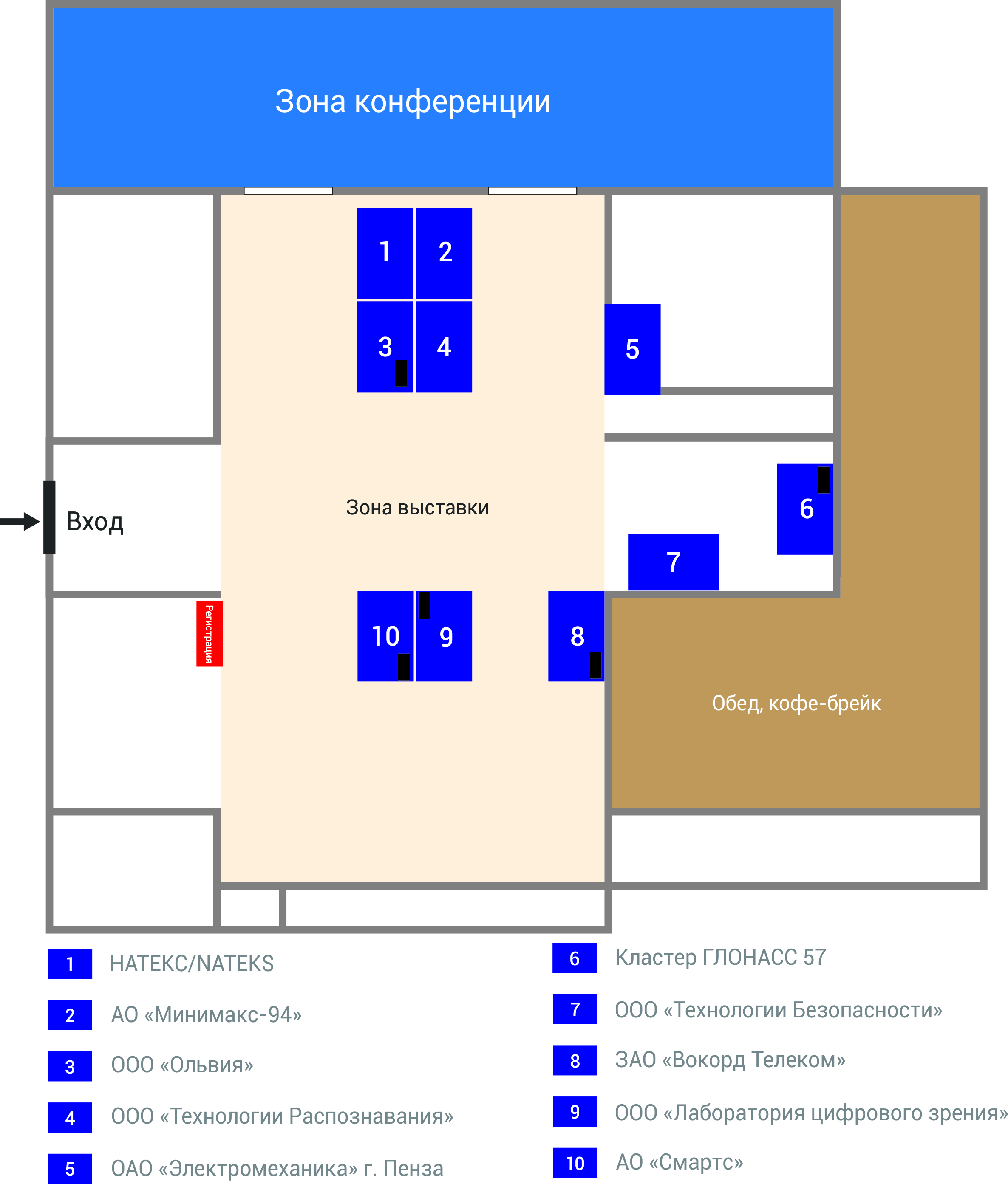 Для выставления счета, пожалуйста, заполните форму с реквизитами Вашей компании:ПРИМЕЧАНИЕ:Обращаем Ваше внимание, что заполненная и направленная на адрес info@itsrussiaforum.ru заявка является Вашим согласием на участие в конференции и выставке, а также на заключение юридического договора, на участие или спонсорство с организатором форума ООО «Джей Комм». Мы будем признательны, если Вы оплатите выставленный счет в течение 5-ти банковских дней и вышлите платежное поручение Вашему менеджеру.Дополнительная информация по телефону:Если у Вас возникли вопросы по участию, партнерскому взаимодействию, а также по участию в выставке обращайтесь в оргкомитет мероприятия по телефону: +7 (495) 766-51-65Название компании участника (организационно-правовая форма) на русском и английском языкахНазваниКонтактное лицо (ФИО)ДолжностьТелефонМобильный телефонE-mailСтоимость участия в Конференции Стоимость участия в Конференции  □ 1-й Участник  ФИО, должность – на русском и английском языках, (телефон, e-mail):30 000 рублей    (без НДС)30 000 рублей    (без НДС) □ 2-й Участник ФИО, должность – на русском и английском языках, (телефон, e-mail):25 000 рублей(без НДС)25 000 рублей(без НДС) □ 3-й Участник ФИО, должность – на русском и английском языках, (телефон, e-mail):20 000 рублей(без НДС)20 000 рублей(без НДС)Стоимость участия в выставке (стенд) Стоимость участия в выставке (стенд)  □ Выставочный стенд (6 кв.м + 1 участник)Номер стенда, Компания, ФИО, должность – на русском и английском языках, (телефон, e-mail):85 000 рублей    (без НДС)85 000 рублей    (без НДС) □ 2-й Участник выставки и последующий ФИО, должность – на русском и английском языках, (телефон, e-mail):20 000 рублей(без НДС)□ Дополнительное оборудование Плазменная панель 50”16 000 рублей(без НДС)Полное наименование компании(с указанием организационно-правовой формы)Юридический адресФактический адресИННКППРасчетный счетКорреспондентский счетБанкБИКТелефон, факс, e-mailГенеральный директор (Ф.И.О. полностью)На основании какого документа действует(в случае действия по доверенности указать номер/дату и приложить копию)